Naczelnik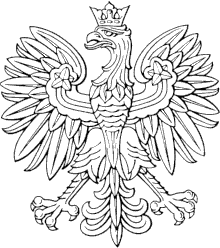 Urzędu skarbowegow STAROGARDZIE GDAŃSKIMStarogard Gdański, 17 lipca 2024 rokuOBWIESZCZENIE O II LICYTACJI RUCHOMOŚCISzanowni Państwo,informuję o sprzedaży w drodze licytacji publicznej ruchomości należących do NM Group Spółki z Ograniczoną Odpowiedzialnością z siedzibą w Lęborku.Termin	25 lipca 2024 roku, godz. 11.00Miejsce	ul. Lubichowska 4, 83-200 Starogard GdańskiSprzedawane ruchomościWadiumWarunkiem przystąpienia do licytacji ruchomości wymienionych w poz. 8, 9 i 10 jest wpłata wadium.Wadium proszę wpłacić na rachunek bankowy nr: 70 1010 1140 0144 4313 9120 0000.W treści przelewu proszę zamieścić słowo „wadium” i oznaczenie ruchomości, którejdotyczy. Wadium uznam za złożone, jeżeli wpłata zostanie uznana na naszym rachunkunajpóźniej w dniu poprzedzającym dzień licytacji.Zatrzymam wadium złożone przez licytanta, któremu udzielimy przybicia.Pozostałym licytantom zwrócę wadium: wpłacone bezgotówkowo: nie później niż w terminie 7 dni roboczych od dnia licytacji;Termin i miejsce oglądania ruchomościRuchomości można oglądać 25 lipca 2024 roku od godz. 9:00 do godz. 9:30 pod adresem: Radziejewo 25, 83-224 Borzechowo.Pozostałe informacjeSprzedaż jest opodatkowana podatkiem od towarów i usług.Nabywca obowiązany jest natychmiast po udzieleniu mu przybicia uiścić przynajmniej cenę wywołania bezgotówkowo za pośrednictwem terminala płatniczego. Jeżeli ceny tej nabywca nie uiści, traci prawo wynikłe z przybicia i nie może uczestniczyć w licytacji tej samej ruchomości. Pozostałą do zapłaty część wylicytowanej kwoty należy wpłacić niezwłocznie na rachunek bankowy organu egzekucyjnego 70 1010 1140 0144 4313 9120 0000, nie później niż w dniu następującym po dniu licytacji.  Nabywca ruchomości odbiera nabytą ruchomość niezwłocznie w dniu zapłaty ceny nabycia tej ruchomości. W przypadku nieodebrania ruchomości organ egzekucyjny doręcza nabywcy ruchomości wezwanie do jej odbioru w wyznaczonym terminie, nie dłuższym niż miesiąc od dnia doręczenia wezwania, i poucza o skutkach niezastosowania się do tego wezwania. W takim przypadku nabywca ruchomości ponosi koszty przechowywania ruchomości od dnia sprzedaży do dnia jej odbioru oraz koszty wezwania.  Szczegółowe informacje można uzyskać w Dziale Egzekucji Administracyjnej:telefonicznie – pod numerem telefonu: 
585628505elektronicznie – napisz na adres:mariusz.bielinski@mf.gov.ploraz na stronie: https://www.pomorskie.kas.gov.pl,
w zakładce ogłoszenia - obwieszczenia o licytacji.Przepisy prawa: Art. 105 – art. 105a,art.105c- 107 ustawy z dnia 17 czerwca 1966 r. o postępowaniu egzekucyjnym w administracji (Dz.U. z 2023 r. poz. 2505, z późn. zm.).Szczegóły obwieszczenia w załączniku (2201-IEE.0151.1.254.2024.JM).L.p.Określenie ruchomościWartość szacunkowaCena wywołaniaWadiumUwagi1.Stół rolkowo-transportowy P-RT 13/200 (rok prod. 2019)7.500,00 zł3.750,00 zł2.Stół rolkowo-transportowy P-RT 13/200 (rok prod. 2019)7.500,00 zł3.750,00 zł3.Stół montażowy P-AT 3000(rok prod. 2019)5.000,00 zł2.500,00 zł4.Wózek do przewozu i składowania uciętych profili P-PWL 1500S(rok prod. 2019)3.800,00 zł1.900,00 zł5.Wózek do przewozu i składowania uciętych profili P-PWL 1500S(rok prod. 2019)3.800,00 zł1.900,00 zł6.Wózek do przewozu pakietów szyb P-GF 13/24(rok prod. 2019)1.800,00 zł900,00 zł7.Wózek do pionowego przewozu okien P-RS 2400D(rok prod. 2019)1.800,00 zł900,00 zł8.Frezarka do słupka AKF 6/250-Graule(rok prod. 2020)24.000,00 zł12.000,00 zł2.400,00 zł9.Poziomo pionowy podajnik rolkowy P-STH 3500/2(rok prod. 2020)25.000,00 zł12.500,00 zł2.500,00 zł10.Poziomo pionowy podajnik rolkowy P-STH 2500(rok prod. 2020)12.000,00 zł6.000,00 zł1.200,00 zł11.Stół rolkowo-transportowy P-RT 13/200(rok prod. 2019)7.500,00 zł3.750,00 zł12.Stół rolkowo-transportowy P-RT 13/200(rok prod. 2019)7.500,00 zł3.750,00 zł13.Stół montażowy P-AT 3000(rok prod. 2019)4.500,00 zł2.250,00 zł14.Stół montażowy P-AT 3000(rok prod. 2019)4.500,00 zł2.250,00 zł15.Wózek do przewozu i składowania uciętych profili P-PWL 1500S(rok prod. 2019)3.800,00 zł1.900,00 zł16.Wózek do przewozu i składowania uciętych profili P-PWL 1500S(rok prod. 2019)3.800,00 zł1.900,00 zł17.Wózek bębnowy na uszczelki P-HS 10.4(rok prod. 2019)3.500,00 zł1.750,00 zł18.Wózek na listwy przyszybowe P-GL 1800/30(rok prod. 2020)3.000,00 zł1.500,00 zł19.Stojak przelotowy P-ER 20(rok prod. 2019)3.000,00 zł1.500,00 zł20.Wózek do przewozu i składowania uciętych profili P-PWL 2000S(rok prod. 2019)2.000,00 zł1.000,00 zł21.Odciąg wirów AL-KO mobil 1 GO Urban3.000,00 zł1.500,00 zł22.Odciąg wirów KRAMER AU1821633.000,00 zł1.500,00 zł